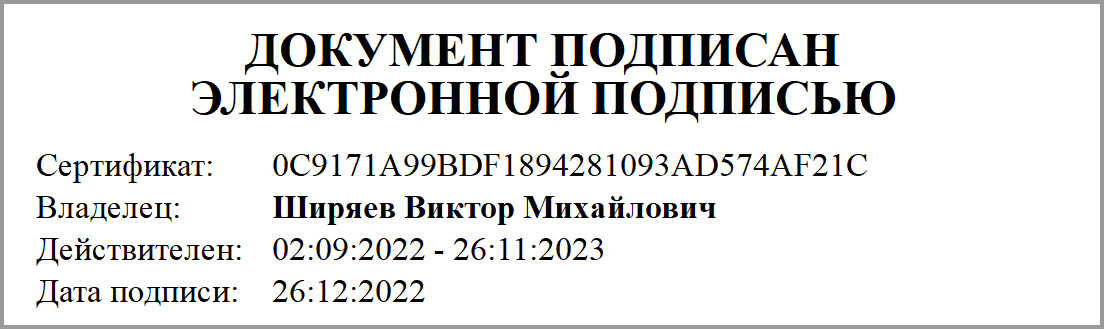 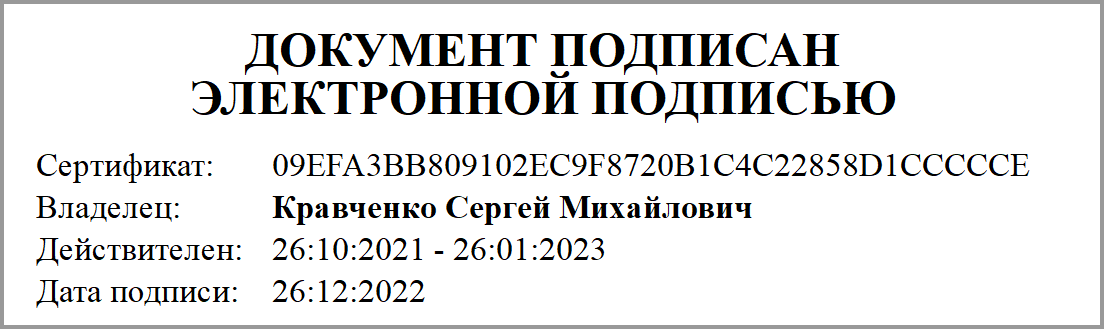 Приложение 2к Соглашениюот 26.12.2022 № 56зПриложение 2к Соглашениюот 26.12.2022 № 56зПриложение 2к Соглашениюот 26.12.2022 № 56зПриложение 2к Соглашениюот 26.12.2022 № 56зПриложение 2к Соглашениюот 26.12.2022 № 56зПриложение 2к Соглашениюот 26.12.2022 № 56зПриложение 2к Соглашениюот 26.12.2022 № 56зЗначения результатов предоставления СубсидииЗначения результатов предоставления СубсидииЗначения результатов предоставления СубсидииЗначения результатов предоставления СубсидииЗначения результатов предоставления СубсидииЗначения результатов предоставления СубсидииЗначения результатов предоставления СубсидииНаименование Учредителя:Наименование Учредителя:департамент образования и науки Брянской областидепартамент образования и науки Брянской областидепартамент образования и науки Брянской областидепартамент образования и науки Брянской областидепартамент образования и науки Брянской областиНаименование Учреждения:Наименование Учреждения:государственное автономное профессиональное образовательное учреждение "Брянский техникум энергомашиностроения и радиоэлектроники имени Героя Советского Союза М.А.Афанасьева"государственное автономное профессиональное образовательное учреждение "Брянский техникум энергомашиностроения и радиоэлектроники имени Героя Советского Союза М.А.Афанасьева"государственное автономное профессиональное образовательное учреждение "Брянский техникум энергомашиностроения и радиоэлектроники имени Героя Советского Союза М.А.Афанасьева"государственное автономное профессиональное образовательное учреждение "Брянский техникум энергомашиностроения и радиоэлектроники имени Героя Советского Союза М.А.Афанасьева"государственное автономное профессиональное образовательное учреждение "Брянский техникум энергомашиностроения и радиоэлектроники имени Героя Советского Союза М.А.Афанасьева"Вид документаВид документапервичныйпервичныйпервичныйпервичныйпервичныйНомер строкиКод бюджетной классификации РФАналити-ческий код СубсидииРезультат предоставления СубсидииЕдиница измеренияЕдиница измеренияПлановые значения результатов предоставления Субсидии по годам (срокам) реализации СоглашенияПлановые значения результатов предоставления Субсидии по годам (срокам) реализации СоглашенияНомер строкиКод бюджетной классификации РФАналити-ческий код СубсидииРезультат предоставления Субсидиинаименованиекод по ОКЕИПлановые значения результатов предоставления Субсидии по годам (срокам) реализации СоглашенияПлановые значения результатов предоставления Субсидии по годам (срокам) реализации Соглашения123456781816.0704.1640310650.6227052Достижение цели(ей) предоставления Субсидии, указанной(ых) в пункте 1.1 настоящего Соглашения1.1816.0704.1640310650.6227052Автоматический выключатель 212,80Штука79630.12.20223,001.2816.0704.1640310650.6227052Автоматический выключатель 585,60Штука79630.12.20223,001.3816.0704.1640310650.6227052БерушиШтука79630.12.2022436,001.4816.0704.1640310650.6227052БокорезыШтука79630.12.20223,001.5816.0704.1640310650.6227052ВетошьШтука79630.12.202240,001.6816.0704.1640310650.6227052Выколотка латуннаяШтука79630.12.20226,001.7816.0704.1640310650.6227052Выколотка стальнаяШтука79630.12.20226,001.8816.0704.1640310650.6227052ДвигательШтука79630.12.20223,001.9816.0704.1640310650.6227052Дин рейкаШтука79630.12.20229,001.10816.0704.1640310650.6227052Диск абразивный отрезной для УШ2.125*2,0*22,2 макс об./минШтука79630.12.2022275,001.11816.0704.1640310650.6227052Диск абразивный отрезной для УШМ 1.125*1,6*22,2 макс об./минШтука79630.12.2022325,001.12816.0704.1640310650.6227052Диск абразивный шлифовальный для УШ2.125*6*22,2 макс об./минШтука79630.12.2022400,001.13816.0704.1640310650.6227052Диэлектрическая отвертка 144,00Штука79630.12.20223,001.14816.0704.1640310650.6227052Диэлектрическая отвертка 214,50Штука79630.12.20226,001.15816.0704.1640310650.6227052Емкость для маслаШтука79630.12.20223,001.16816.0704.1640310650.6227052Зажим наборныйШтука79630.12.202260,001.17816.0704.1640310650.6227052Заправка Баллон с защитной смесью К-25 40л ГОСТ 949-73 (полный)Штука79630.12.202224,001.18816.0704.1640310650.6227052Зубило слесарноеШтука79630.12.20226,001.19816.0704.1640310650.6227052ИзолентаШтука79630.12.20226,001.20816.0704.1640310650.6227052ИндикаторШтука79630.12.20226,001.21816.0704.1640310650.6227052КалькуляторШтука79630.12.20223,001.22816.0704.1640310650.6227052Кисточка искусственнаяШтука79630.12.20223,001.23816.0704.1640310650.6227052КиянкаШтука79630.12.20226,001.24816.0704.1640310650.6227052Кнопочный пост ПКЕШтука79630.12.20223,001.25816.0704.1640310650.6227052Комплект для монтажа подшипниковШтука79630.12.20226,001.26816.0704.1640310650.6227052Комплект угловых шестигранниковШтука79630.12.20226,001.27816.0704.1640310650.6227052Контактные наконечники 1.0 мм Согласно требований горелки  Сварог ТЕСН MS 36Штука79630.12.2022350,001.28816.0704.1640310650.6227052Контактные наконечники 1.2 мм Согласно требований горелки MIG/MAG  Сварог ТЕСН MS 36Штука79630.12.2022300,001.29816.0704.1640310650.6227052Концевой выключатель 1 NO, 1 NC контактаШтука79630.12.20226,001.30816.0704.1640310650.6227052Корпус металлический настенный ЩМП-3-0 36 УХЛ3 IP31Штука79630.12.20223,001.31816.0704.1640310650.6227052Краги сварщика для ММА и MIG/MAGШтука79630.12.2022112,001.32816.0704.1640310650.6227052Кросс модуль (N+PE.)Штука79630.12.20223,001.33816.0704.1640310650.6227052Лепестковый шлифовальный диск 125*22,2 Р40 макс 1000 об./минШтука79630.12.2022160,001.34816.0704.1640310650.6227052Линейка слесарнаяШтука79630.12.20226,001.35816.0704.1640310650.6227052Маркер по металлу 1. Белый, краскаШтука79630.12.202280,001.36816.0704.1640310650.6227052Маркер по металлу 2. Черный, краскаШтука79630.12.2022120,001.37816.0704.1640310650.6227052МегомметрШтука79630.12.20223,001.38816.0704.1640310650.6227052Механическая блокировка КМИШтука79630.12.20223,001.39816.0704.1640310650.6227052МикрометрШтука79630.12.20226,001.40816.0704.1640310650.6227052Модульный контакторШтука79630.12.20226,001.41816.0704.1640310650.6227052МонтировкаШтука79630.12.20226,001.42816.0704.1640310650.6227052МультиметрШтука79630.12.20223,001.43816.0704.1640310650.6227052Набор для визуального и измерительного контроля(НВ):1. Лупа просмотровая2. Лупа измерительная3. Штангенциркуль4. Линейка металлическая5. Фонарь ручной6. РулеткаШтука79630.12.20223,001.44816.0704.1640310650.6227052Набор для цветной дефектоскопии: пенетрант, очиститель, проявительШтука79630.12.20223,001.45816.0704.1640310650.6227052Набор инструментовШтука79630.12.20226,001.46816.0704.1640310650.6227052Набор съемников для полумуфт и подшипниковШтука79630.12.20226,001.47816.0704.1640310650.6227052Набор съемников для стопорных колецШтука79630.12.20226,001.48816.0704.1640310650.6227052Набор чертежных линеекШтука79630.12.20223,001.49816.0704.1640310650.6227052Набор щуповШтука79630.12.20226,001.50816.0704.1640310650.6227052Нож слесарныйШтука79630.12.20226,001.51816.0704.1640310650.6227052Ножи стальШтука79630.12.20226,001.52816.0704.1640310650.6227052НутромерШтука79630.12.20226,001.53816.0704.1640310650.6227052Образцы шероховатостиШтука79630.12.20223,001.54816.0704.1640310650.6227052Ограничитель на DIN-рейкуШтука79630.12.202218,001.55816.0704.1640310650.6227052Очки защитные 136,05Штука79630.12.202220,001.56816.0704.1640310650.6227052Очки защитные 84,00Штука79630.12.202290,001.57816.0704.1640310650.6227052Очки защитные с темным стекломШтука79630.12.202212,001.58816.0704.1640310650.6227052Перчатких/бШтука79630.12.202280,001.59816.0704.1640310650.6227052Пластиковая заглушкаШтука79630.12.20226,001.60816.0704.1640310650.6227052ПлоскогубцыШтука79630.12.20223,001.61816.0704.1640310650.6227052Полотенце техническое вафельное. размер 450*1000Штука79630.12.2022200,001.62816.0704.1640310650.6227052Порошковая проволока для сварки вовсех пространственных положениях в смеси К-25 д. 1.2мм, бухта 5кгШтука79630.12.2022138,001.63816.0704.1640310650.6227052Пресс-клещи обжимныеШтука79630.12.20223,001.64816.0704.1640310650.6227052Приставка модульного контактораШтука79630.12.20226,001.65816.0704.1640310650.6227052Респиратор 252,00Штука79630.12.2022220,001.66816.0704.1640310650.6227052Респиратор 537,00Штука79630.12.202220,001.67816.0704.1640310650.6227052СальникШтука79630.12.20226,001.68816.0704.1640310650.6227052Сварочная проволока Св-08Г2С д.1.0мм, бухта 5кгШтука79630.12.2022110,001.69816.0704.1640310650.6227052Сварочные электроды 2,5мм (4,5 кг) основное покрытие марка УОНИИ 13/55Штука79630.12.202255,001.70816.0704.1640310650.6227052Сварочные электроды 4 мм (6 кг) основное покрытие марка УОНИИ 13/55Штука79630.12.202235,001.71816.0704.1640310650.6227052СекундомерШтука79630.12.20223,001.72816.0704.1640310650.6227052Сигнальная лампа зеленаяШтука79630.12.20226,001.73816.0704.1640310650.6227052Сигнальная лампа краснаяШтука79630.12.20223,001.74816.0704.1640310650.6227052Сопло стандартное изолированное Согласно требований горелки MIG/MAG Сварог TECH MS 36Штука79630.12.2022100,001.75816.0704.1640310650.6227052Спрей антипригарный для горелок (TECH MS 36)Штука79630.12.202250,001.76816.0704.1640310650.6227052Стойка магнитнаяШтука79630.12.20226,001.77816.0704.1640310650.6227052Стриппер, клещи для снятия изоляцииШтука79630.12.20223,001.78816.0704.1640310650.6227052Тарелкообразная стальная щетка для УШМ. 125 *22,2 макс. 10000 об./минШтука79630.12.202264,001.79816.0704.1640310650.6227052Тепловое релеШтука79630.12.20223,001.80816.0704.1640310650.6227052Термогигрометр + ЛюксометрШтука79630.12.20223,001.81816.0704.1640310650.6227052Углошлифовальная машинаШтука79630.12.20228,001.82816.0704.1640310650.6227052Угольник поверочныйШтука79630.12.20226,001.83816.0704.1640310650.6227052ЦиркульШтука79630.12.20223,001.84816.0704.1640310650.6227052ЧашаШтука79630.12.20226,001.85816.0704.1640310650.6227052ШтангенциркульШтука79630.12.20226,001.86816.0704.1640310650.6227052Щетка по металлуШтука79630.12.202212,001.87816.0704.1640310650.6227052Экстрактор гибкий сальниковыйШтука79630.12.20226,001.88816.0704.1640310650.6227052Электродержатель клещевой 400А EsabШтука79630.12.202212,001.89816.0704.1640310650.6227052Эталон для проверки ДМ (кон-трольный образец для капиллярного контроля)Штука79630.12.20223,00Учредитель:Учреждение:Подписано ЭПШиряев Виктор МихайловичПодписано ЭПКравченко Сергей Михайлович